Example online safety policy statementPage 1 of 4Online Safety Policy StatementMay 2021The purpose of this policy statementWorks with children and families as part of its activities. These include:Access to community facilities, support groups and projects.The purpose of this policy statement is to:ensure the safety and wellbeing of children and young people is paramount when adults, young people or children are using the internet, social media or mobile devicesprovide staff and volunteers with the overarching principles that guide our approach to online safetyensure that, as an organisation, we operate in line with our values and within the law in terms of how we use online devices.The policy statement applies to all staff, volunteers, children and young people and anyone involved in The Family & Community Group’s activities.Legal frameworkThis policy has been drawn up on the basis of legislation, policy and guidance that seeks to protect children in Wales. Summaries of the key legislation and guidance are available on:online abuse learning.nspcc.org.uk/child-abuse-and-neglect/online-abusebullying learning.nspcc.org.uk/child-abuse-and-neglect/bullyingchild protection learning.nspcc.org.uk/child-protection-systemWe believe that:children and young people should never experience abuse of any kindchildren should be able to use the internet for education and personal development, but safeguards need to be in place to ensure they are kept safe at all times.We recognise that:the online world provides everyone with many opportunities; however it can also present risks and challengeswe have a duty to ensure that all children, young people and adults involved in our organisation are protected from potential harm onlinewe have a responsibility to help keep children and young people safe online, whether or not they are using [name of organisation]’s network and devicesall children, regardless of age, disability, gender reassignment, race, religion or belief, sex or sexual orientation, have the right to equal protection from all types of harm or abuseworking in partnership with children, young people, their parents, carers and other agencies is essential in promoting young people’s welfare and in helping young people to be responsible in their approach to online safety.We will seek to keep children and young people safe by:appointing an online safety coordinator providing clear and specific directions to staff and volunteers on how to behave online through our behaviour code for adultssupporting and encouraging the young people using our service to use the internet, social media and mobile phones in a way that keeps them safe and shows respect for otherssupporting and encouraging parents and carers to do what they can to keep their children safe onlinedeveloping an online safety agreement for use with young people and their parents/carersdeveloping clear and robust procedures to enable us to respond appropriately to any incidents of inappropriate online behaviour, whether by an adult or a child/young personreviewing and updating the security of our information systems regularlyensuring that user names, logins, email accounts and passwords are used effectivelyensuring personal information about the adults and children who are involved in our organisation is held securely and shared only as appropriateensuring that images of children, young people and families are used only after their written permission has been obtained, and only for the purpose for which consent has been givenproviding supervision, support and training for staff and volunteers about online safetyexamining and risk assessing any social media platforms and new technologies before they are used within the organisation.If online abuse occurs, we will respond to it by:having clear and robust safeguarding procedures in place for responding to abuse (including online abuse)providing support and training for all staff and volunteers on dealing with all forms of abuse, including bullying/cyberbullying, emotional abuse, sexting, sexual abuse and sexual exploitationmaking sure our response takes the needs of the person experiencing abuse, any bystanders and our organisation as a whole into accountreviewing the plan developed to address online abuse at regular intervals, in order to ensure that any problems have been resolved in the long term.Related policies and proceduresThis policy statement should be read alongside our organisational policies and procedures, including:Child protectionProcedures for responding to concerns about a child or young person’s wellbeingDealing with allegations of abuse made against a child or young personManaging allegations against staff and volunteersCode of conduct for staff and volunteersAnti-bullying policy and proceduresPhotography and image sharing guidanceContact detailsOnline safety co-ordinatorName: David CornishPhone/email:07961080043/davec1571@gmail.comSenior lead for safeguarding and child protectionName: Rebecca Driscoll Phone/email: 07814845092/Beckyh78@hotmail.co.ukNSPCC Helpline0808 800 5000We are committed to reviewing our policy and good practice annually.This policy was last reviewed on: …………………………………………………………………………(date)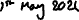 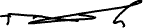 Signed: …………………………………………………………………………[this should be signed by the most senior person with responsibility for safeguarding in your organisation, for example the safeguarding lead on your board of trustees].Date: …………………………………………………………………………….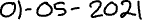 Page